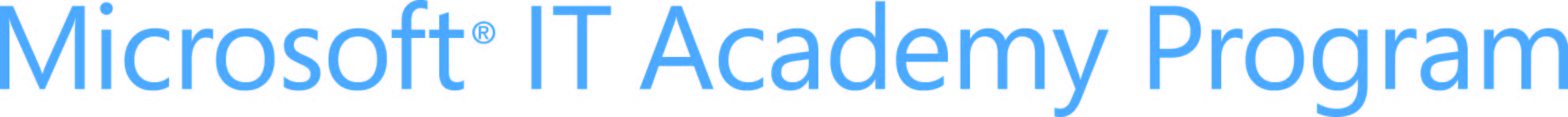 Microsoft Excel 2010, Project 2Project OverviewIn this project, students will apply formatting to a worksheet that has been created in Microsoft® Excel® 2010Project GoalsThe goal of this project is to help students learn to apply formatting to a worksheet that has been created in Microsoft Excel 2010.   Students will learn to edit the worksheet and apply formatting attributes to enhance the appearance of the worksheet.Institution type:High SchoolSkills coveredAfter successfully completing this project, students will be able to:Format textFormat numeric dataFormat numbers as currencyUse Format PainterAdd borders to cellsAdd shading to cellsUse AutoFormatApply conditional formatsCreate and apply stylesMerge cellsStudent Assignment:You are planning to try out for the Deerwood High School Track Team.  In order to prepare, you are carefully watching your diet and scheduling extra workouts.  Prepare a workout spreadsheet to track your exercise each day and determine your caloric output using the following data:Create a heading in cell A1, Workout Schedule.Enter day information below beginning in cell A3.Merge and center and format the worksheet title to bold, 14-point font.Change the width of columns A-C to be 25 point.Format cell A3 to bold and underlined.  To save time use the Format Painter to copy the format of cell A3 to cells B3:C3.  Apply an indent to the data in cells A4:A10.Apply an outside border around cells A3:C10 and a double underline border under cells A3:C3.Fill cells A3:C3 with any light shading that you choose.Save the updated workbook as Project2a_complete in the Microsoft® Excel® 2010 Project 2 folder.Rename Sheet1 to Original.Copy all of the data from the Original Worksheet to Sheet 2.Apply the table style Light 12 to the sheet 2 table.Rename Sheet 2 worksheet to New.Save the workbook as Project2b_complete in the Excel 2010 Project 2 folder.Create a new style named, Workout_style, based upon the Table Style Light 12 that uses the following:Dotted inside table borderThick line outside borderApply the custom style to the New worksheet.Create a conditional format that highlights any workout in light yellow that burns more than 500 calories.Save the workbook as LastnameProject2c_complete.Close the workbook and close Excel 2010.Submit the assignment to my website.DayWorkout DescriptionApprox. CaloriesMonday5 miles, 7 x 400 meters (1.50)475Tuesday6 miles easy 9:00 – 9:30 pace500WednesdayRest day0Thursday8 miles, long run, 8:30 pace775FridayCross Training, 1 hour.400Saturday4 miles, 4 x 1200 meters (5:15-5:30)450SundayBike Ride, 10 miles easy750